                    МКДОУ «Детский сад №4 города Суздаля»            Проект по основам безопасности      для детей средней группы детского сада.            « Малыши и улица»                                               Подготовила:                                               Лобанова Анастасия Юрьевна                                              МКДОУ «Детский сад №4 города Суздаля»                                              Воспитатель 2 категорииСкорость движения, плотность транспортных потоков на улицах и дорогах нашей страны быстро возрастают и прогрессируют. Поэтому обеспечение безопасности движения становится всё более важной государственной задачей. Особое значение в решении этой проблемы имеет заблаговременная и правильная подготовка самых маленьких наших пешеходов – детей, которых уже сейчас за воротами дома подстерегают серьёзные трудности и опасности.Причиной дорожно-транспортных происшествий чаще всего являются сами дети. Приводит к этому незнание элементарных основ правил дорожного движения, безучастное отношение взрослых к поведению детей на проезжей части. Предоставленные сами себе, дети, особенно младшего возраста. Мало считаются с реальными опасностями на дороге. Объясняется это тем, что они не умеют ещё в должной степени управлять своим поведением. Они не в состоянии правильно оценить расстояние до приближающейся машины и её скорость и переоценивают собственные возможности, считают себя быстрыми и ловкими. У них ещё не выработалась способность предвидеть возможность возникновения опасности в быстро меняющейся дорожной обстановке. Поэтому они безмятежно выбегают на дорогу перед остановившейся машиной и внезапно появляются на пути у другой. Они считают вполне естественным выехать на проезжую часть на детском велосипеде или затеять здесь весёлую игру.Избежать этих опасностей можно лишь путём соответствующего воспитания и обучения ребёнка с самого раннего возраста правилам поведения на улицах.Вид проекта: краткосрочный, творческо-информационный.Продолжительность: 1 неделя.Цель проекта: организовать эффективное взаимодействие  по обеспечению безопасности дорожного движения  среди детей, родителей и педагогов.Участники: дети средней группы, родители воспитанников, педагоги.Итоговое событие: праздник  «Зелёный огонёк».Задачи проекта: расширять представления о правилах поведения во дворах и на улицах, в транспорте; закреплять и систематизировать знания о ПДД; учить видеть источники опасности для жизни и здоровья;обогащать двигательный опыт детей;вовлечение родителей в образовательный процесс по обучению детей безопасному поведению на дорогах;обогащать детско-родительские отношения опытом совместной творческой деятельности.Предполагаемый результат: в  ДОУ налажено эффективное взаимодействие с детьми,  родителями и педагогами; ведётся планомерная работа  по привитию воспитанникам правил безопасного поведения на дорогах;применение детьми полученных знаний в дорожных жизненных ситуациях;воспитание потребности в безопасном образе жизни в сфере дорожного движения.Предварительная работа: поисковая работа по подбору иллюстративного материала по теме «Дошкольники и правила дорожного движения»;оборудование уголка «Безопасность движения»; знакомство с литературными произведениями: С. Маршак «Милиционер», «Мяч», Я.Пишумов «Машины», «Песенка о правилах», «Пешеходный светофор», О.Бедарев « Азбука безопасности»; организация тематических прогулок.Сотрудничество с семьёй: консультации  «О безопасности дорожного движения»; анкетирование «Я и мой ребёнок на улицах города»; оформление стенда для родителей «Азбука безопасности», папок – ширм, памяток; оформление выставки семейных плакатов «Безопасные дороги детям».Продукт проекта: составление коротких описательных рассказов на тему: «Какие машины проехали по дороге»; выставки детских творческих работ, семейных творческих работ; сюжетно-ролевые, подвижные, дидактические игры, фотографии праздника.                                      План реализации проекта.                              Предметно-развивающая среда.                                         Приложение 1.  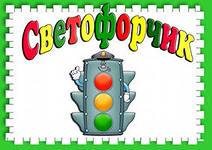 Конспект образовательной деятельности в средней группе (коммуникация, художественное творчество - рисование, познание, безопасность)Тема: «Красный, жёлтый, зелёный».Задачи:Закрепить знания детей о светофоре, о его функциях.Совершенствовать умение понимать значение зелёного, красного и жёлтого сигналов светофора.Закрепить правила поведения в общественном транспорте: не ходить, не бегать по автобусу, не кричать.Закрепить название геометрических фигур: круг, квадрат, треугольник и основные их цвета: красный, жёлтый, зелёный.Развивать интерес к изобразительной деятельности.Материал: светофор, дорожные знаки, геометрические фигуры – билеты, гуашь, кисти, листы бумаги, автобус из стульев.Словарная работа: активизировать в речи детей слова: красный, жёлтый, зелёный. Ход деятельности: (входит Кот) - Везде и всюду правила их надо знать всегда.   Без них не выйдут в плаванье из гавани суда.   Выходит в рейс по правилам полярник и пилот, Свои имеют правила шофёр и пешеход!По городу по улице не ходят просто так,Когда не знаешь правил легко попасть впросак!Всё время будь внимателен и помни наперёд:Свои имеют правила шофёр и пешеход!Кот: Здравствуйте ребята, я учёный кот учитель светофорных наук.Кот: Ой ребята, посмотрите что это?Дети: Письмо.Кот: Кто оставил здесь его? Вам хотелось бы узнать, что там скрывается в конверте?Кот: (читает) в нашей стране случилась беда, злой волшебник заколдовал Светофор Светофорыча и в нашем городе погасли все светофоры, машины врезаются друг в друга, пешеходы не могут перейти улицу. Помогите, пожалуйста.Кот: С виду грозный и серьёзный долговязый светофор,         Он и вежливый и строгий он известен на весь мир.         Он на улице широкой -  самый главный командир!         У него глаза цветные, не глаза, а три огня.         Он по очереди ими смотрит сверху на меня.*Посмотрите и назовите какого цвета глаза у светофора?*Для чего и зачем стоят светофоры?*На какой свет можно переходить дорогу? Почему?*На какой нельзя? Почему?*Для чего нам жёлтый свет, что нужно делать?Ответы детей.Кот: Перейти через дорогу вам на улице всегда         И помогут и подскажут говорящие цвета.         Красный свет вам скажет: «Нет» сдержанно и строго.         Жёлтый свет даёт совет подождать немного         А зелёный горит- «Проходите» говорит.Кот: А на чём мы доберёмся до страны Светофории?Ответы детей.Кот (уточняет маршрут) : Сначала мы пойдём по пешеходному переходу к остановке, а дальше поедем на автобусе, но что нам нужно сделать чтобы ехать на автобусе (купить билеты).  Смотрите билет и находите своё место, как едут пассажиры в автобусе (не разговаривают громко, не кричат), а чтобы ехать веселее мы споём песенку «Песенка друзей».Вот мы и приехали в страну Светофорию (на столе стоит макет дорожных знаков и светофор).*Что это такое? (знаки)*Знаки какой формы?Ответы детей.Воспитатель: интересуется у детей, кто из них хочет «включить» светофоры в стране Светофории. Напоминает ребятам о правилах пользования красками и кистью, помогает детям по мере надобности.Кот: Посмотрите, а вот и Светофор Светофорыч!Светофор Светофорыч (ребёнок с эмблемой светофора): - Здравствуйте ребята, спасибо выручили меня, а вы любите играть?Ответы детей.Свет.Светоф.: Сейчас я проверю, какие вы внимательные и как запомнили сигналы светофора, когда я гляну на вас красным глазом надо соблюдать тишину, когда посмотрю жёлтым глазом хлопайте в ладоши, когда посмотрю зелёным маршируйте.Игра:Хоть у вас терпенья нет, подождите – красный свет /тишинаЖёлтый свет в пути приготовиться идти \ хлопаютСвет зелёный впереди вот теперь переходи \ маршируютСвет.Светоф.: Молодцы хорошо запомнили сигналы светофора.Кот: Ребята. Нам пора возвращаться занимайте свои места в автобусе. «Песенка друзей».Кот: Вот мы и приехали, вам понравилось в стране Светофории.Кот: До свидания, до новых встреч.  Воспитатель: хвалит всех детей за старание, организовывает просмотр детьми всех работ, просит нескольких детей выбрать понравившиеся работы, оценить собственные работы.                                        Приложение 2.                                                           Анкета для родителей«Изучение отношения родителей  к необходимости обучения детей правилам дорожного движения»1.Считаете ли Вы важной проблему детской  безопасности на дорогах?  - да; - нет; - затрудняюсь ответить.2. Какая работа проводится в Вашей семье по ознакомлению детей с Правилами дорожного движения?  - беседы с ребенком о его безопасности на дороге;  - чтение детской литературы о правилах дорожного движения;  - просмотры мультфильмов о правилах безопасного поведения на дороге; - практические навыки поведения на дороге;  - углубленное изучение Правил дорожного движения.3. Как часто Вы говорите ребенку о необходимости соблюдать правила дорожного движения?-  ежедневно-  иногда-  очень редко-  не говорите на эту тему4. Готовы ли Вы вместе с детьми участвовать в обучающих мероприятиях  по профилактике детского дорожно-транспортного травматизма в нашем детском саду? - да; - нет; - затрудняюсь ответить. 5. С кем обычно гуляет во дворе Ваш ребёнок?- один, я наблюдаю из окна; - гуляем вместе: ребёнок играет, я сижу на скамейке и разговариваю с другими родителями; - нахожусь рядом с ребёнком, контролирую ситуацию.6. Обучаете ли Вы своего ребёнка правилам поведения в городском транспорте? - да; - нет.7. Какие формы работы детского сада  с родителями Вы считаете наиболее продуктивными для помощи в ознакомлении детей с Правилами дорожного движения:  - организация выставки литературы по данной теме;  - проведение лекториев для родителей;  - встречи с инспектором ГАИ;  - проведение совместных мероприятий с детьми (праздники, спортивные развлечения и т. д.);  - размещение информации в уголке для родителей;  - индивидуальные беседы;  - родительские собрания по данной теме.8. Как Вы считаете, на каком уровне ведется работа по ознакомлению детей с Правилами дорожного движения в нашем детском саду:  - на высоком;  - на среднем;  - на низком.                             Благодарим Вас за искренние ответы!Основные направления ЗадачиФизическая культураСпособствовать укреплению и развитию всех функциональных органов и систем организма. Развивать психо-физические качества, формировать двигательные умения и навыки. Воспитывать нравственные и морально-волевые качества личности ребёнка.БезопасностьПознакомить детей с конкретными правилами дорожного движения. Развивать способность к овладению детьми элементарными правилами безопасного поведения в экстремальных ситуациях. Привитие детям навыка травмобезопасного поведения на улицах города. Воспитывать  потребность в ознакомлении с моральными нормами и правилами поведения.СоциализацияРасширять представления о возможных негативных последствиях для других людей своими неосторожными действиями. Приучать к выполнению элементарных правил культуры поведения и общения.ТрудВоспитывать интерес и уважение к профессии сотрудников ГАИ, водителей. Дать элементарные знания о данных профессиях.ПознаниеВоспитывать интерес и желание к познанию окружающего мира. Расширять кругозор детей; развивать интеллектуальные и личностные качества. Способствовать развитию ориентировки детей в ближайшем окружении.КоммуникацияРазвивать свободное общение со взрослыми и сверстниками. Способствовать развитию активного словаря детей. Формировать умение характеризовать поступки героев, прочитанных произведений.Чтение художественной литературыФормировать интерес и потребность в чтении (восприятии книг). Знакомство с новыми литературными произведениями . Способствовать развитию воображения.Художественное творчествоРазвивать продуктивную деятельность детей, творчество, чувство композиции. Развивать навык коллективного творчества. МузыкаПриобщать к музыкальному искусству. Развитие способности эмоционального восприятия музыки.Виды деятельностиСрокиРезультатыФорма регистрации результатаПознавательная беседа «Незнайка в городе»05.11.12Знакомство с правилами поведения на улицах города, ПДД.КонспектЦелевая прогулка «Знакомство с улицей»05.11.12Уточнять представления об улице, дороге, тротуаре.Рисунки детейИгра-беседа «Какие машины проехали по дороге»06.11.12Формировать навыки составления коротких рассказов.КонспектДидактическая игра «Собери машинку по частям»06.11.12Учить подбирать соответствующие детали, воспитывать внимание.ФотографииДидактическая игра «Светофор»07.11.12Закрепление представлений детей о назначении светофора, его сигналах.Конспект хода игры, представленный родителям.«Рисуем светофор»07.11.12Развитие интереса к изобразительной деятельности, закрепление сигналов светофора.Выставка детских работ.Вечерний досуг «Светофор»07.11.12Воспитание эмоциональных чувств.ФотографииИгра-беседа «Мы пешеходы»08.11.12Закрепление ПДДКонспект хода игрыПодвижная игра «Цветные автомобили»08.11.12Развитие и совершенствование двигательных умений и навыков.Описание игры, представленное родителямДетско-родительские работа «Безопасные дороги детям!»09.11.12Эмоциональная сплочённость с семьёй.Выставка семейных работПраздник «Зелёный огонёк»09.11.12Закрепление знаний о ПДД, практических навыков поведения, полученных в ходе реализации проектаФотографииЧтение Художественной литературыВ течении неделиРазвитие интереса к художественной литературе. Закрепление знаний о ПДД.Список литературы, представленный родителям «Что почитать малышу о ПДД?»Настольно – печатные игрыВ течении неделиРазвитие коммуникативных навыков в процессе общения детей со сверстникамиСписок игр, представленный родителям «Во что поиграть с малышом?» Развивающий центрОборудование и наименованиеРаздевалка1. «Дорожная азбука»- плакат с изображением мест опасных для игр, правилами перехода через улицу.2. Стенды для взрослых «Наше творчество»  с обновляющейся выставкой детских работ; «Давайте поиграем»  с рекомендациями  по проведению детских игр по ПДД; «Давайте почитаем» список детской литературы по ПДД.«Маленькие строители»1. Конструкторы разного вида.2. Рисунки и простые схемы, алгоритмы выполнения построек.3. «Автосалон»: игрушечный транспорт средний и крупный. Машины грузовые и легковые, пожарная машина, машина «скорой помощи», подъемный кран, железная дорога.4. Небольшие игрушки для обыгрывания построек (фигурки людей и животных и т.п.)Уголок по правилам дорожного движения«Светофорчик»1. Полотно с изображением дорог, пешеходных переходов (из дерматина, чтобы можно было складывать и убирать).2. Мелкий транспорт.3. Макеты домов, деревьев, дорожных знаков, светофор.4. Небольшие игрушки (фигурки людей).5. ПДД в картинках  (знаки, опасные ситуации).6. Макет улицы с дорожными знаками, разметкой для транспорта и пешеходов.Музыкальный центр« Мелодия»Кроме всего имеющегося добавить свистки, записи детских песен и аудио сказок по ПДД.Самостоятельная худож.деят. «Рисовалка»Добавить трафареты дорожных знаков, раскраски «Транспорт» и тп.«Познайка»(дидактические игры, настольно-печатные игры)1. Наборы картинок по группировке и обобщению «Транспорт»,2. Наборы парных картинок «Что можно, а что нельзя?»3. «Собери машинку по частям»; вкладыши «Транспорт», «Разноцветные машинки», «Внимание! Дорога!», «Дорожные знаки», «Лото пешехода».4. Набор кубиков «Дорожные знаки»Художественная литература«Книжкин домик»1. Добавить альбом для рассматривания «Малыши и улица».2. Стихи и рассказы о ПДД с иллюстрациями.Театрализованная деятельность«Театр Петрушка»Добавить пособия (форма инспектора  ГАИ, полицейская фуражка).2. Тематический набор персонажей для театрализованной деятельности по ПДД.Сюжетно-ролевая играДобавить пособия для игр «Автобус», «Шофёр», «Полиция», «Скорая помощь» и др.